Пальчиковая игра«Приметы весны» (для младших групп) автор С. Ф. СавиноваЗадачи:Закрепить приметы весныРазвивать мелкую моторику рукРазвивать умение исполнять движения по показу педагогаРазвивать умение ориентироваться в пространствеВот была у нас зима, много снега принесла (руки сцеплены над головой)Но пришла весна – красна, солнце деткам принесла (чертят руками круг, шевелят пальчиками)Таять начал наш снежок, и совсем исчез сугроб (медленно опускаемся на корточки, покачивая плавно ручками)Стала травка расти, начали цветы цвести (поднимаемся, руки вверх)Дует тёплый ветерок, закачался наш цветок (качаем руками)Птички прилетели, песенки запели (машут ручками)А в лесу то, посмотри, побежали ручейки (убегают на стульчики)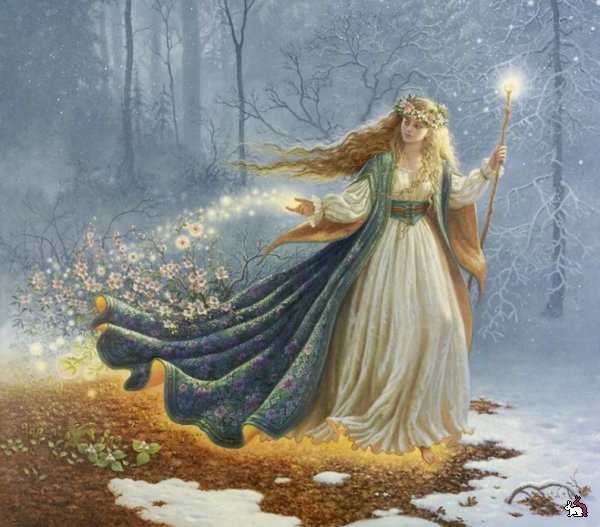 